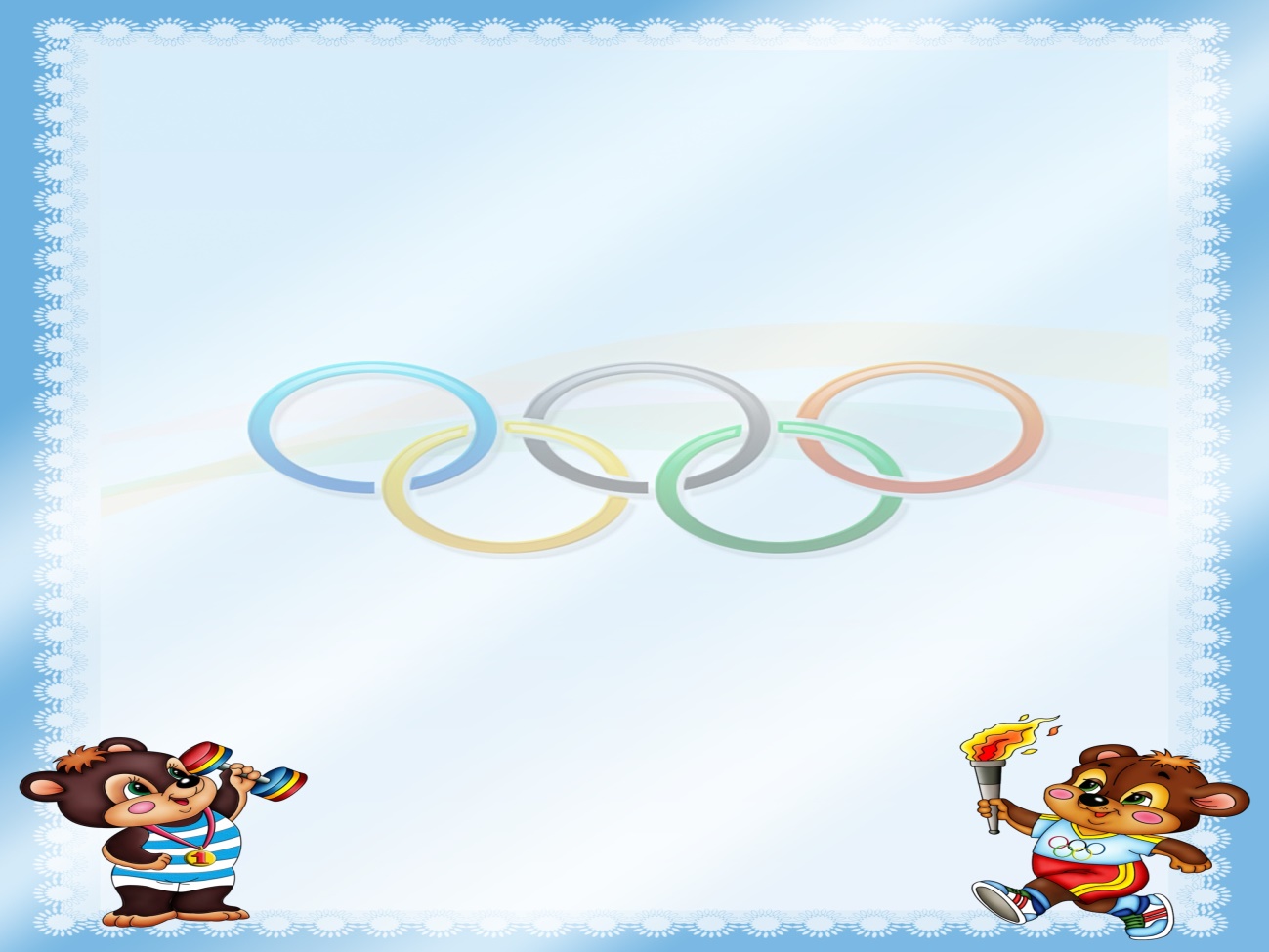 Бассейннің  құжаттарыОрналасуы -1 қабатта орналасқан;Ұзындығы (м)– 10;Ені  (м)–10;Ауданы (кв. м) 100 кв.м;Жасанды және табиғи жарықтандырылады;Терезелерде жапқыштар ілінген;Терезелер екі жақ қабырғада орналасқан;Едені – кафелденген; төсеніштер жайылған: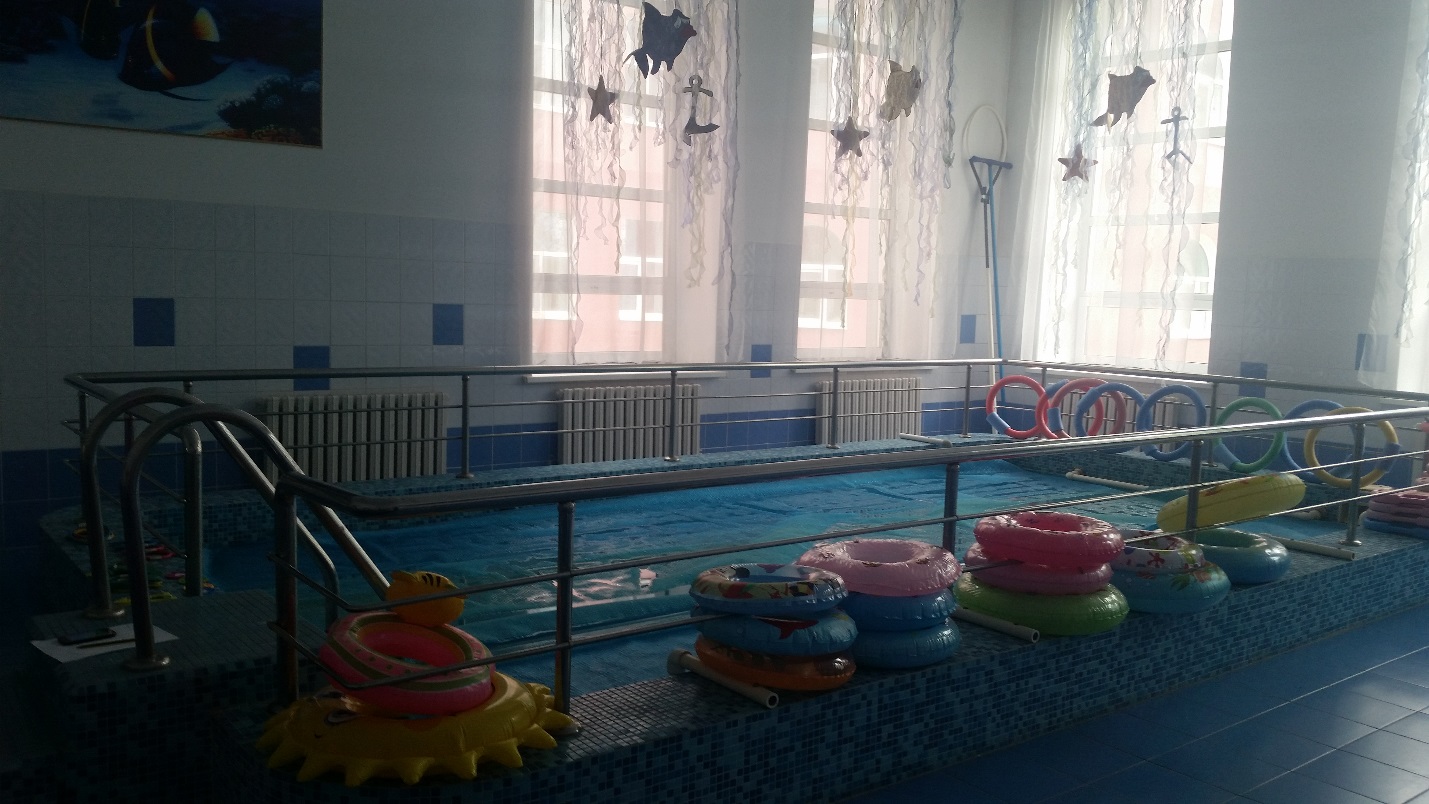 Қабырғасы- тегістелген, кафелденген.Жарықтандыру- екіжақты  (жасанды және табиғи);Жарық шамдары механикалық зақымданудан сақталған;Жылыту құралдары қабырғаға бекітілген, ауа алмасуына кедергі келтірмейді.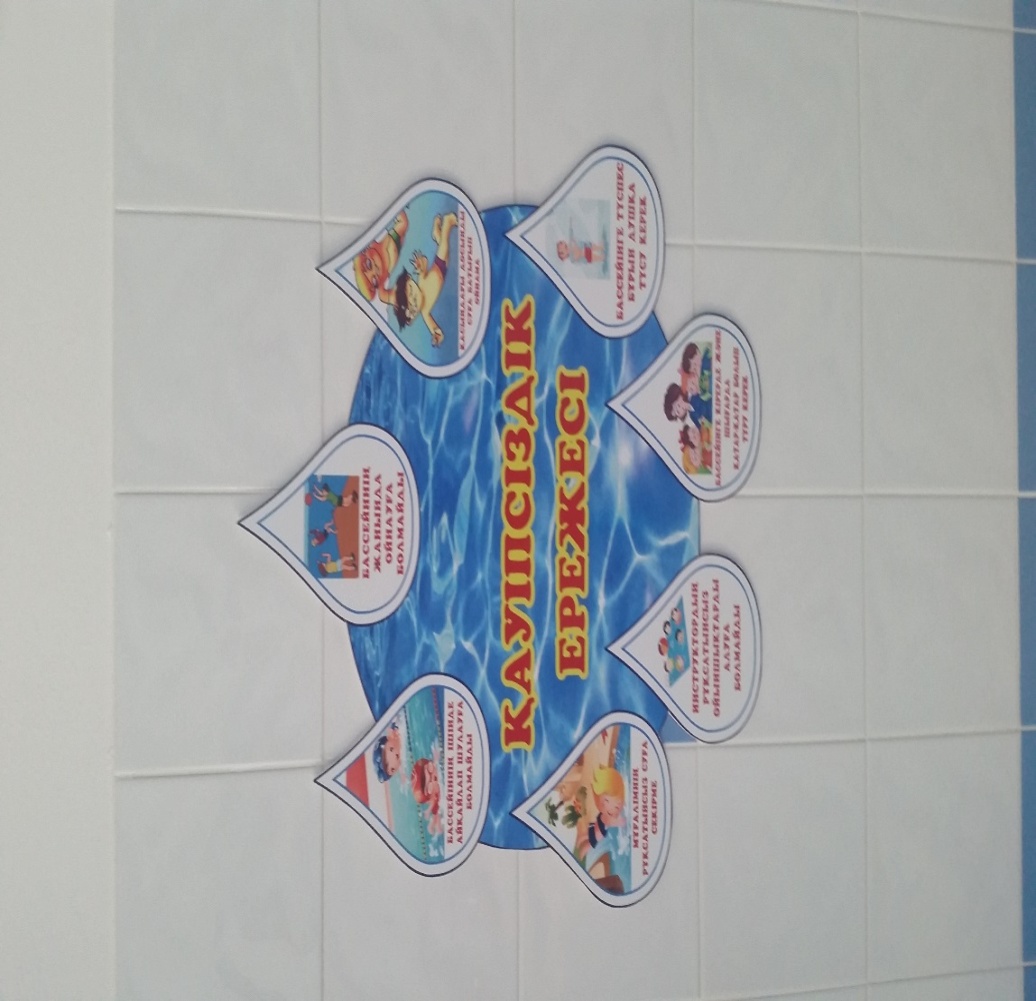 Бассейнге келген тәрбиеленушілерге арналған қауіпсіздік ережесі жазылған бар. Балықтардың суреті салынған әртүрлі суреттермен жабдықталған.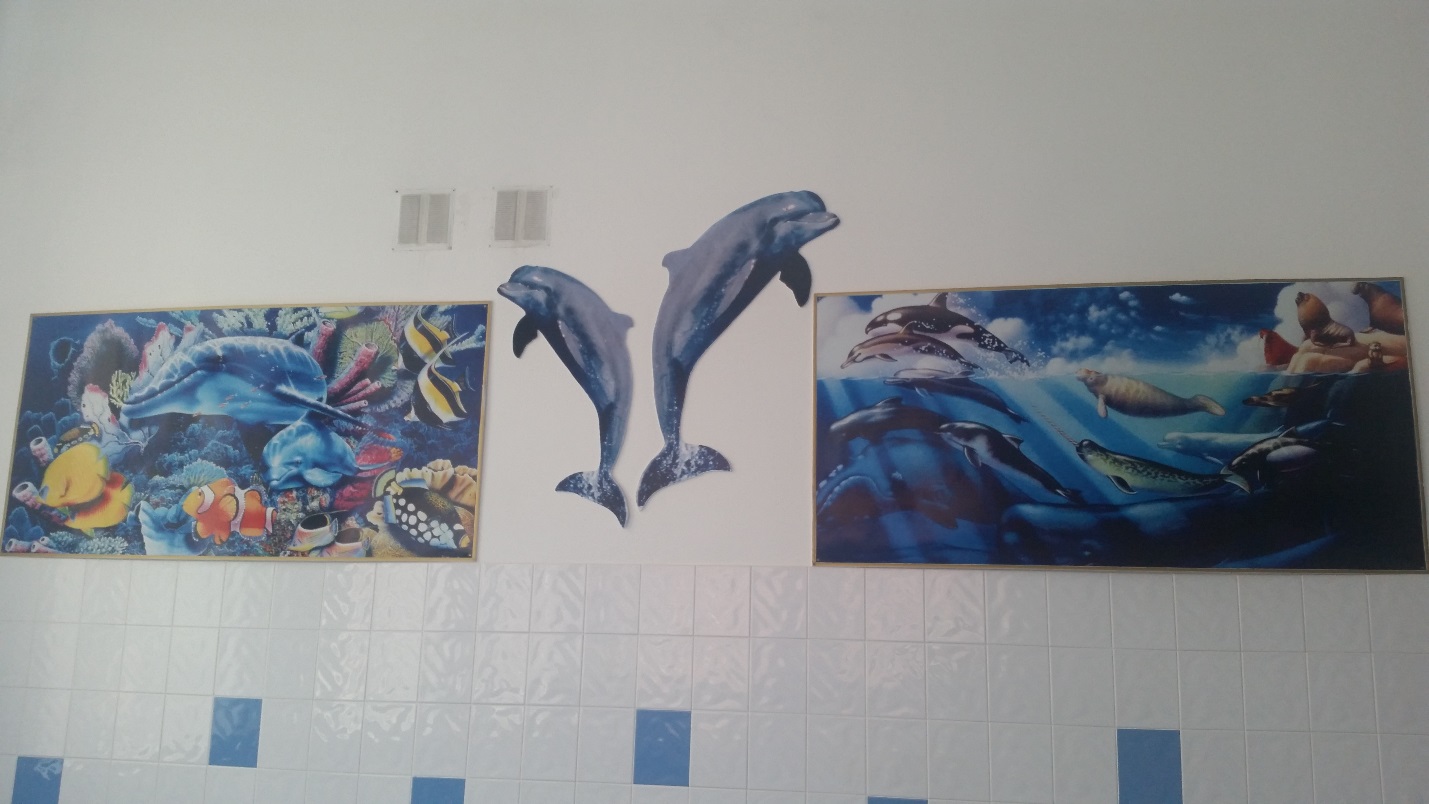 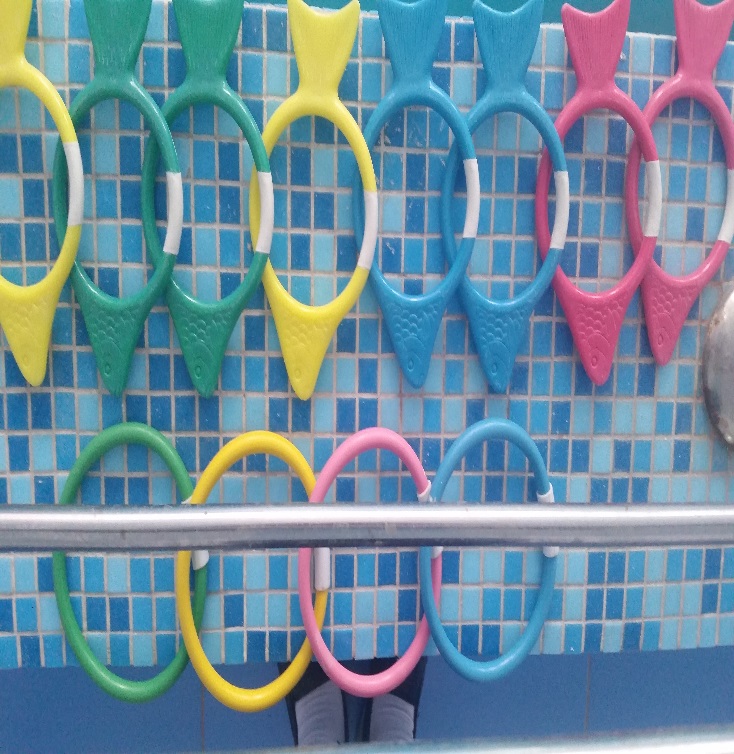 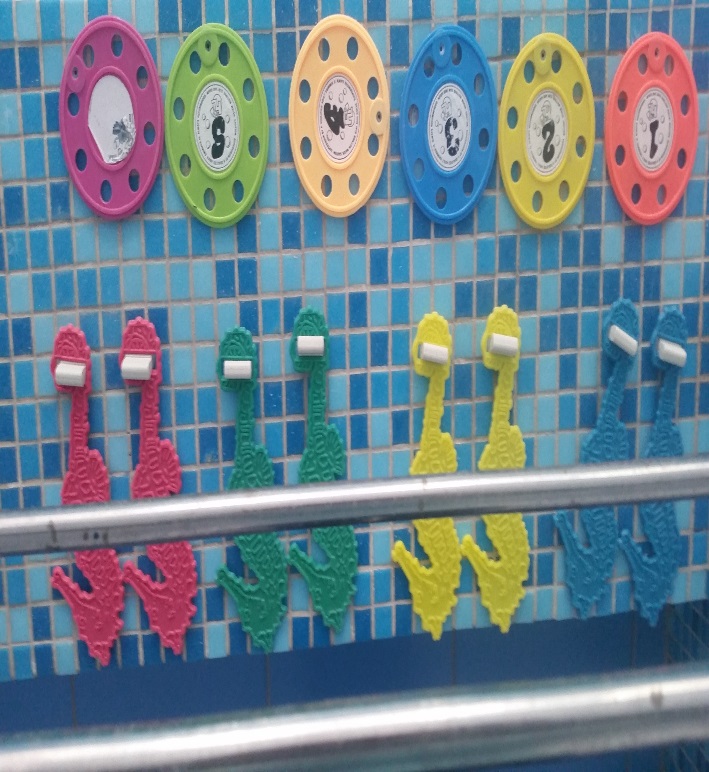 Суға лақтырып, суға батып алуға арналған балықтар, шеңберлер және т.б ойыншықтар бар.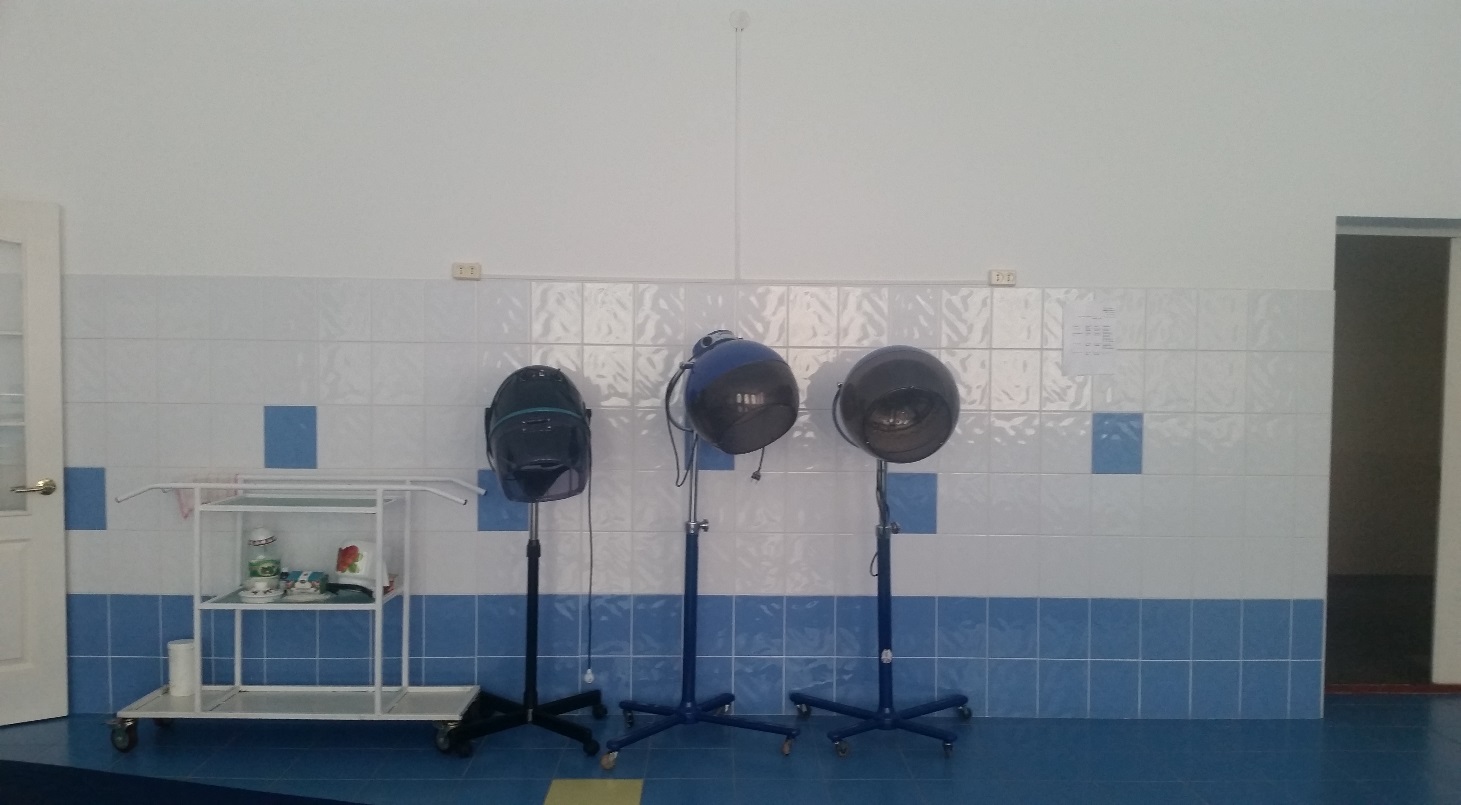 Кептірінуге арналған құралдармен жабдықталған.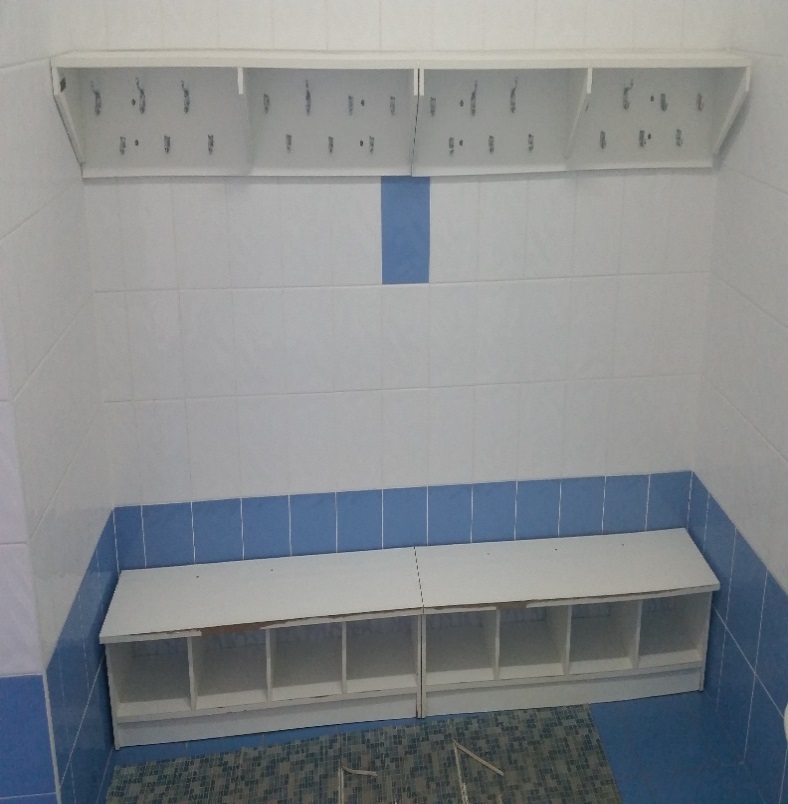 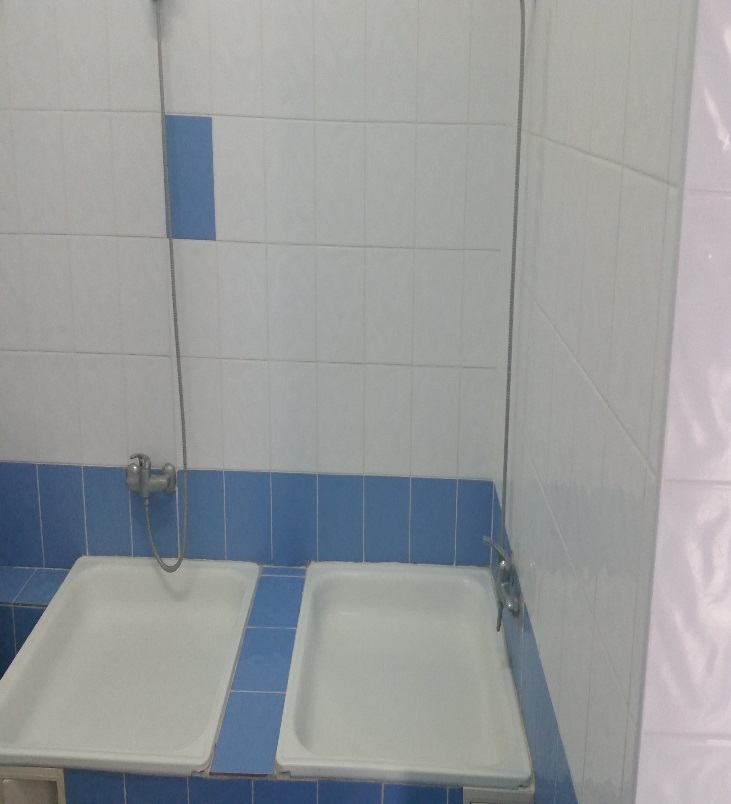 Жуынуға арналған  жууыну бөлмесі және  киім ауыстыруына арналған бөлмелер бар.                  Перечень спортивного оборудования по физической культуреНаименование ОборудованиеКоличествоГимнастикаБревно гимнастическое1 штГимнастикаСкамья гимнастическая2 штГимнастикаКанат для лазания2 штГимнастикаКанат для перетягивания1 штГимнастикаМат гимнастический для кувырков2штГимнастикаШведская стенка2 штГимнастикаОбручи гимнастические26 штГимнастикаПалки гимнастическая30 штГимнастикаГантели14 шт * 2 штукиГимнастикаМячи резиновые большие30 штГимнастикаМячи резиновые средние17 штГимнастикаМячи пластмассовые30 штГимнастикаМячи «Кенгуру»12 штГимнастикаТурник настенный2 штГимнастикаПодставки гимнастические12 штГимнастикаКубики деревянные6 штГимнастикаФлажки100 штГимнастикаКольцо баскетбольная2 штЛегкая атлетикаЗмейка для прыжка2 штЛегкая атлетикаЭстафетная палочка16 штЛегкая атлетикаБатут2 штЛегкая атлетикаПалатка2 штЛегкая атлетикаЛошадка деревянная8 штЛегкая атлетикаТунель мягкий1 штЛегкая атлетикаМассажная дорожка2 штЛегкая атлетикаОриентир большой8 штЛегкая атлетикаОриентир маленький5 штЛегкая атлетикаКегли большие7 штЛегкая атлетикаКегли  маленькие18 штЛегкая атлетикаМешки с грузом большие28 штЛегкая атлетикаМешки с грузом маленькие19 штЛегкая атлетикаФишки для разметки11 штСпортвные игрыТеннисная сетка1 штСпортвные игрыРакетка теннисная17 штСпортвные игрыКлюшка хоккейная3 штСпортвные игрыКольцеброс2 штСпортвные игрыВелотренажер1 штСпортвные игрыГородок19 штИнвентарьКорзина для мячей2 штИнвентарьПодставка1 штИнвентарьПолка для мячей2 штИнвентарьНастенные картинки12 штИнвентарьШкаф1 штИнвентарьМузыкальный центр1 штИнвентарьЖалюзи5 штИнвентарьМодуль13 штИнвентарьЧасы1 штОтопительная батарея5 штОгнетушитель1 штОкно5 штРазетка2 штВключатель2 штЛампы20 штСетка защитная для окон5 шт